野々市市地域学校協働活動ボランティア登録届（団体）野々市市地域学校協働活動ボランティアとして団体登録をする場合は、この登録票をご使用ください。依頼をする場合は、学校または地域学校協働本部より登録団体へ連絡を差し上げます。申請日　　　年　　月　　日【学校支援活動の例】　※あくまでも例ですので、各団体に応じたご支援をお願いいたします。・復習時間での丸付け　・（算数）たし算、引き算の学習支援　・書道の補助　・校外学習での引率補助・本の読み聞かせ　・裁縫・ミシンの補助　・マット・跳び箱等の補助　・伝統文化の支援　・地域の伝統行事や祭りの話　・パソコン学習の補助　・昔遊び支援　・食と健康についての支援　・農業体験学習・調理実習の補助　・合唱の指導補助　・支援を要する子への補助　・教材・教具作り・中学校部活動の運営補助　・スクールバス乗降補助　・通学路の見守り　・花壇の花植え　・除草・草刈り・落葉拾い等　・遊具のペンキ塗り　・本の修理・修繕等　・学校施設（棚・ドア等）の修繕　・学校行事の際の駐車場整理　・大雪の際の除雪作業・職業体験の受け入れ【留意事項】※ご登録いただいても、学校からの依頼がない場合は連絡がありませんので、あらかじめご了承ください※登録情報は地域学校協働本部（生涯学習課内）、市内小中学校において管理・共有し、地域学校協働活動に必要な連絡・問い合わせ等に使用させていただきます。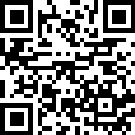 ※地域学校協働活動で知り得た個人情報等については、秘密厳守をお願いします。※携帯・スマートフォンからも登録できます。ふりがな団体名ふりがな代表者氏名代表者または事務局住所〒　　　‐〒　　　‐〒　　　‐連絡先　　　　－　　　　－Ｅ-mail支援可能な曜日・時間□にレ点を記入してください（複数可）曜　日：いつでも　月　火　水　木　金　土　日時間帯：いつでも　午前　午後□にレ点を記入してください（複数可）曜　日：いつでも　月　火　水　木　金　土　日時間帯：いつでも　午前　午後□にレ点を記入してください（複数可）曜　日：いつでも　月　火　水　木　金　土　日時間帯：いつでも　午前　午後支援可能な学校活動可能な学校にレ点を記入してください（複数可）野々市中　布水中野々市小　御園小 菅原小　 富陽小　 館野小　活動可能な学校にレ点を記入してください（複数可）野々市中　布水中野々市小　御園小 菅原小　 富陽小　 館野小　活動可能な学校にレ点を記入してください（複数可）野々市中　布水中野々市小　御園小 菅原小　 富陽小　 館野小　支援活動内容支援できる内容をご記入ください支援できる内容をご記入ください支援できる内容をご記入ください